ESCOLA MUNICIPAL DE EDUCAÇÃO BÁSICA AUGUSTINHO MARCONPROFESSORA: GISLAINE GUINDANIDISCIPLINA: PROSEDIPERÍODO: VESPERTINODATA: 11 a 15/05/2020.TURMA: 2° ANOAULA 01 – SEQUÊNCIA DIDÁTICADE ONDE VEM O DIA E A NOITE?MATERIAIS NECESSÁRIOS:FOLHA BRANCA;LÁPIS DE COR;FIO DE NÁILON, LINHA, OU BARBANTE;CABIDE, OU UM PEDAÇO DE MADEIRA.1° MOMENTO:ASSISTIR O VÍDEO NO LINK ABAIXO:https://www.youtube.com/watch?v=Nux_3PVdo9U&t=2s2° MOMENTO: QUAIS SÃO OS ELEMENTOS QUE REPRESENTAM A NOITE E O DIA?MUITO BEM!  O SOL, A NUVEM, A LUA E A ESTRELA.A NOSSA ATIVIDADE SERÁ CONSTRUIR UM MÓBILE.1° PASSO: EM UMA FOLHA DESENHAR O SOL, A NUVEM, A LUA E AS ESTRELAS NÃO PRECISA SER GRANDE. OLHE OS MODELOS: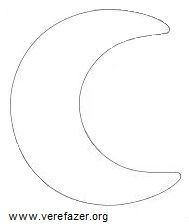 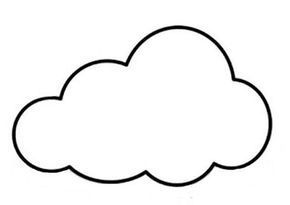 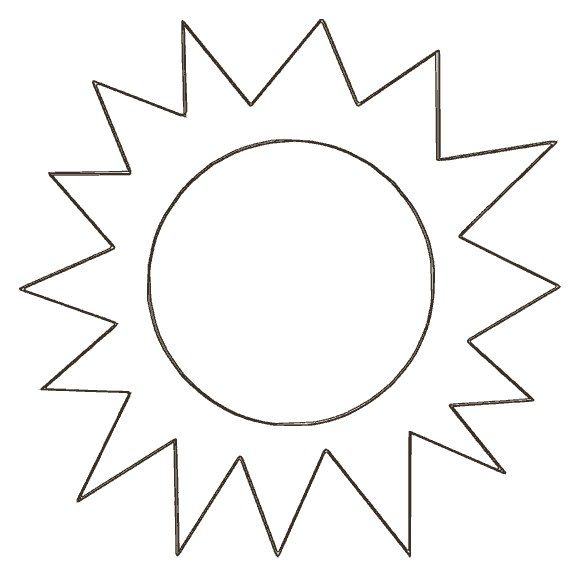 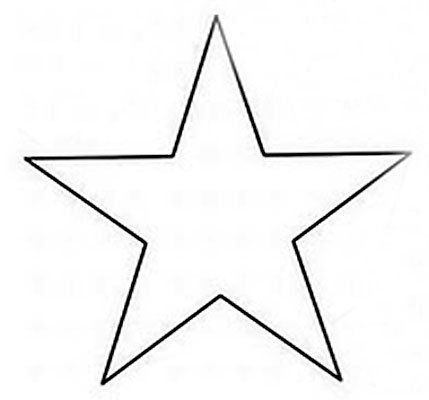 2° PASSO: COLORIR E ENFEITAR COM OS MATERIAIS QUE VOCÊ TIVER EM SUA CASA.3° PASSO: COLAR EM UMA FOLHA OU PAPELÃO MAIS DURO, DEPOIS QUE SECAR RECORTAR AO REDOR.4° MOMENTO: PEDIR PARA UM FAMILIAR FAZER UM FURINHO NA PARTE DE CIMA DO SOL, DA LUA, DA NUVEM E DA ESTRELA. DEPOIS PASSAR UM FIO DE NÁILON, UMA LINHA, OU BARBANTE E FAZER UM NOZINHO.PODE SER AMARRADO EM UM CABIDE, OU EM UM PEDAÇO DE MADEIRA, OU SE PREFERIR PENDURAR DIRETAMENTE AONDE SE DESEJA, PRENDENDO COM UMA FITA.DEPOIS PEÇA PARA UM FAMILIAR PENDURAR EM SEU QUARTO OU EM OUTRO LUGAR QUE VOCÊ QUEIRA.A PROFE VAI ENVIAR SUGESTÕES DE COMO FAZER, MAS LEMBRE DE FAZER COM OS MATERIAIS QUE VOCÊ TEM EM SUA CASA.SUGESTÕES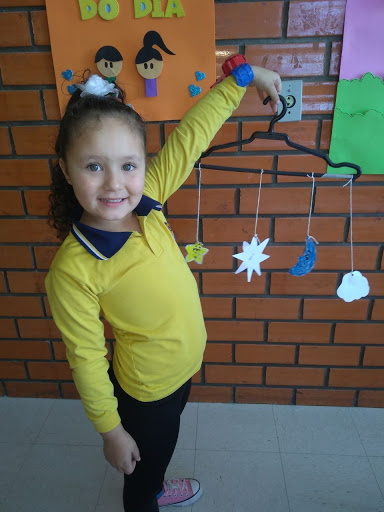 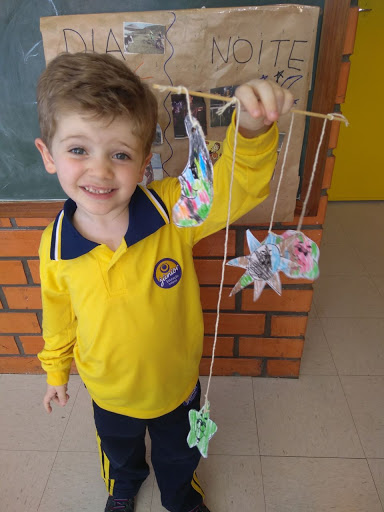 